2 февраля.  1Б классОкружающий мирУчиру  Задание из карточек № 123 «Мусор»Русский языкСписать из Азбуки с.92 два предложения про Л.Н Толстого, разделить на слоги, поставить ударение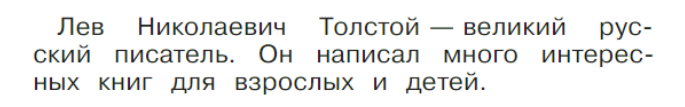 МатематикаУчиру  Задание из карточек № 124 "Перестановка слагаемых"Изо«Дома бывают разными.» Посмотреть видеоурок и нарисовать в альбоме домик красками1 кл.ИЗО. 21 урок. Дома бывают разными - YouTube